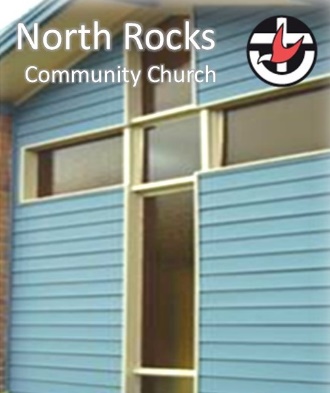 NRCC News and Notices▪ ADVENT & CHRISTMAS SERVICESWe will be journeying through the coming four weeks during Advent with a joyful anticipation of Christ’s birth in our lives. During the four weeks, we are going to celebrate hope, peace, joy and love which our Lord wants to bless us with. May our relationship with our Lord be strengthened during this special season. Christmas services plan this year: Christmas Eve, Friday, 24th Dec @ 6 PM  A reflective carol serviceChristmas Day, Saturday, 25th Dec @ 9 AM  A celebration of Christ’s birth1st Sunday after Christmas, Sunday, 26th Dec @ 9 AM     ▪ NRCC Men’s Advent Prayer GatheringOur men’s group has started the prayer gathering during the week. We meet on ZOOM to support each other and to uphold our church in prayer. Wednesdays during Advent @7.30 PM. ▪ Guest preachers on Dec 12 & 19The next two weeks we have invited guest preachers to share with us. Rev. Dr Rob Macfarlane will preach on December 12 and Rev. John Barr on December 19. ▪ Current safety measures for our Sunday service If you are feeling unwell, please consider others - stay away and get tested2 sqm indoors. Ensure 1.5m physical distancing where possible Check in using our QR code. If this is not possible, please check in at the desk.Wear a mask while indoors.Singing is allowed with a mask if you are fully vaccinatedAt the end of the service please help by wiping down your chairWe won’t be serving morning tea for nowNRCC News and Notices▪ ADVENT & CHRISTMAS SERVICESWe will be journeying through the coming four weeks during Advent with a joyful anticipation of Christ’s birth in our lives. During the four weeks, we are going to celebrate hope, peace, joy and love which our Lord wants to bless us with. May our relationship with our Lord be strengthened during this special season. Christmas services plan this year: Christmas Eve, Friday, 24th Dec @ 6 PM  A reflective carol serviceChristmas Day, Saturday, 25th Dec @ 9 AM  A celebration of Christ’s birth1st Sunday after Christmas, Sunday, 26th Dec @ 9 AM     ▪ NRCC Men’s Advent Prayer GatheringOur men’s group has started the prayer gathering during the week. We meet on ZOOM to support each other and to uphold our church in prayer. Wednesdays during Advent @7.30 PM. ▪ Guest preachers on Dec 12 & 19The next two weeks we have invited guest preachers to share with us. Rev. Dr Rob Macfarlane will preach on December 12 and Rev. John Barr on December 19. ▪ Current safety measures for our Sunday service If you are feeling unwell, please consider others - stay away and get tested2 sqm indoors. Ensure 1.5m physical distancing where possible Check in using our QR code. If this is not possible, please check in at the desk.Wear a mask while indoors.Singing is allowed with a mask if you are fully vaccinatedAt the end of the service please help by wiping down your chairWe won’t be serving morning tea for nowCommunity News and NoticesCommunity News and NoticesE - give  (Direct Electronic Giving)Account Name: North Rocks Community Church(BSB):   634634   Account Number:   100025906PrayersIf you have any prayer requests or would like to know of those with particular pastoral needs to pray for, please contact Robyn, Steve or Pastoral Care Team. Ministry LeadersMinister: Rev. Steve Lee / minister@northrocks.org.au / 0433 698 690Church CouncilChairperson: Cathy Nelson	      Secretary: Jenny Keyte	Treasurer: Anne CrabbTeam LeadersWorship: Jenny Keyte    Discipleship: Alex Chow   Pastoral Care: Robyn Pike   Fellowship: Sue VasilevskaIntergen: Fiona & Cathy    Mission: Steve TurnerMinistry LeadersMinister: Rev. Steve Lee / minister@northrocks.org.au / 0433 698 690Church CouncilChairperson: Cathy Nelson	      Secretary: Jenny Keyte	Treasurer: Anne CrabbTeam LeadersWorship: Jenny Keyte    Discipleship: Alex Chow   Pastoral Care: Robyn Pike   Fellowship: Sue VasilevskaIntergen: Fiona & Cathy    Mission: Steve TurnerNorth Rocks Community Church132-136 North Rocks Rd, North Rocks.  NSW 2151https://northrocks.uca.org.auFacebook: North Rocks Community ChurchEmail: enquiry@northrocks.org.auPhone: (02) 9683 2586                                          Uniting Church in Australia     https://uniting.church/                                          NSW & ACT Synod        https://nswact.uca.org.au/                                          Parramatta Nepean Presbytery    https://parramattanepean.uca.org.au/North Rocks Community Church132-136 North Rocks Rd, North Rocks.  NSW 2151https://northrocks.uca.org.auFacebook: North Rocks Community ChurchEmail: enquiry@northrocks.org.auPhone: (02) 9683 2586                                          Uniting Church in Australia     https://uniting.church/                                          NSW & ACT Synod        https://nswact.uca.org.au/                                          Parramatta Nepean Presbytery    https://parramattanepean.uca.org.au/